Publicado en España el 02/02/2018 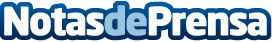 Screenly reúne más del 70% del objetivo de inversión en menos de un mesTras dos años de actividad y crecimiento, la plataforma de cine bajo demanda en salas de cine, Screenly, aspira a una ampliación de capital de entre 100.000 y 120.000 euros, a través de la Bolsa Social. Screenly está presente en más de 80 cines y 400 salas de toda la geografía española, ha celebrado con éxito más de 150 eventos y vendido 25.000 entradas, logrando una media de ocupación del 73% del aforo
Datos de contacto:RedacciónNota de prensa publicada en: https://www.notasdeprensa.es/screenly-reune-mas-del-70-del-objetivo-de Categorias: Finanzas Cine Entretenimiento Recursos humanos Bolsa http://www.notasdeprensa.es